      Kfd-Halingen Programm 2017 Juli - Dezember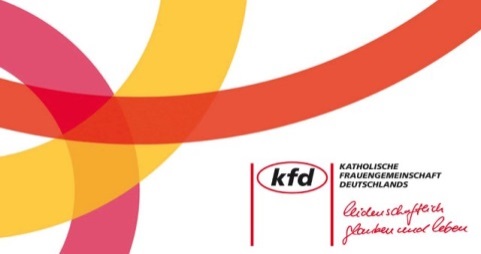        Leitungssteam:	Gisela Krumscheid	 Telefon 5496				Beate Kost		 Telefon 3811				Theres Lumme	 Telefon 2585	Do. 13.07.	13.30 Uhr	Kirchenführung in der St. Blasius Kirche in Balve, danach 			Kaffeetrinken im Seehof an der Sorpe. Wir bilden Fahr-			gemeinschaften. Anm. bei Beate Kost und Gisela Krumscheid Mi. 26.07.	09.30 Uhr	Frauenmesse, danach Frühstück im PfarrheimMi. 09.08.	15.00 Uhr	Bingonachmittag mit schönen Preisen, Kaffee und Waffeln 			Anmeldungen bei Beate KostMi. 30.08.	09.30 Uhr	Frauenmesse, danach Frühstück im PfarrheimDi.  05.09.	14.30  Uhr	Gedächtniskurs mit Heidi Wiesner/ 5x1 Std./ Kosten 			15,00 €/ Anm. bei Gisela KrumscheidDi.  05.09.	07.00 Uhr	Ausflug zur Landesgartenschau in Bad Lippspringe zum kfd-Tag			mit tollem Programm. Näheres entnehmen Sie bitte dem Flyer. Mi. 12.09.	15.00 Uhr	Strickkurs mit Mechtild Jaeger und Angelika Biermann im Pfarrheim / 4x2 Std.. Wir fertigen Hüttenschuhe, Socken mit Jojo-Ferse und Loop-Schals. Auch Anfänger sind herzlich willkommen. Material wird gestellt. Anm. bei Angelika Biermann Tel.9173324 Mi. 27.09.	09.30 Uhr	Frauenmesse, danach Frühstück im PfarrheimFr.  06.10.	19.00 Uhr	„Herbstzauber“ Ein bunter Abend  im Pfarrheim mit 			Essen, Trinken, Klönen, Musik und Tanz. Anmeldungen			bei Beate Kost und Gisela KrumscheidDo. 19.10.	09.30 Uhr	Stickkurs mit Frau Kurz / 8 Vormittage / Anmeldungen  bei  		Marianne Molz Tel. 3080Mi. 25.10. 	09.30 Uhr	Frauenmesse, danach Frühstück im PfarrheimSo. 26.11.	10.30 Uhr	Adventströdel nach dem Gottesdienst im Pfarrheim. Wir ver-kaufen gut erhaltenen,  gespendeten Adventsschmuck. Für das leibliche Wohl ist gesorgt. Der Erlös ist für die Renovierungskosten unseres Kirchendaches. Mi. 29.11.	09.30 Uhr	Frauenmesse, danach Frühstück im PfarrheimMi. 13.12.	14.00 Uhr	Gottesdienst, danach besinnliche Adventfeier im Pfarrheim		mit Kaffee und Kuchen. Anmeldungen bei Beate Kost